27.03.2020					ГЕОГРАФІЯПлан виконання:1. Ознайомся із текстом підручника: Географія, 10 клас. В.Бойко, Ю.Брайчевський, 2018 р. §29 - 31. (https://pidruchnyk.com.ua/1184-geografiya-10-klas-boyko.html) та змістом презентації до теми.2. Виконай завдання контрольної роботи.Блок 1. Кожна відповідь 0,5 бали123456789101112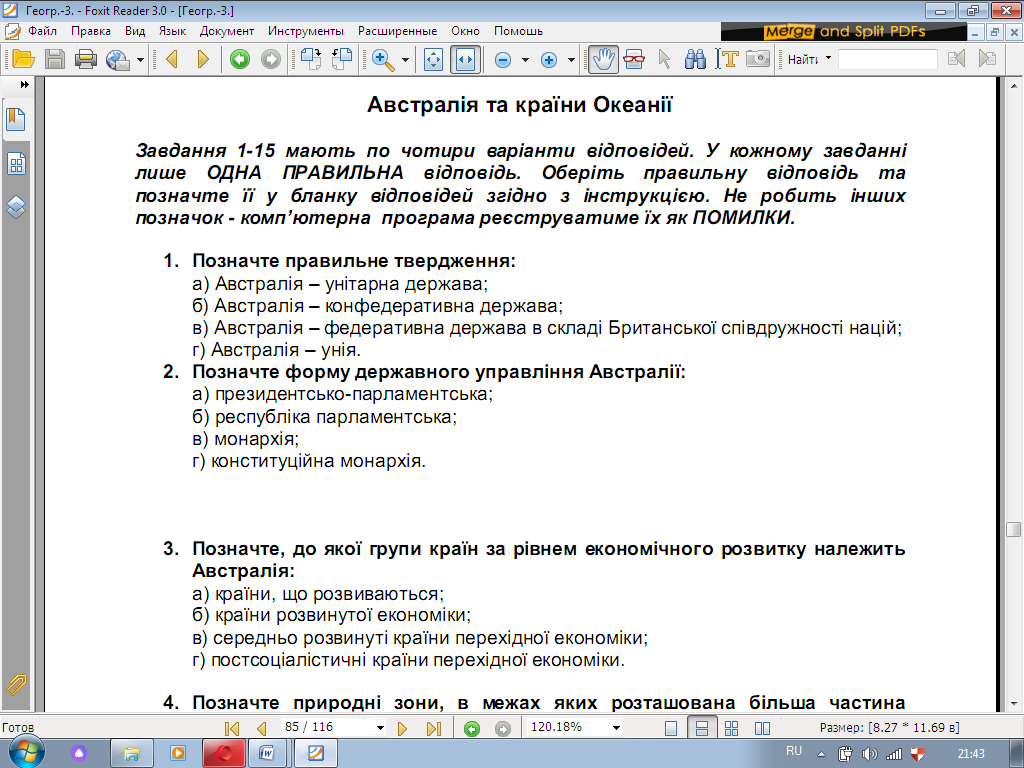 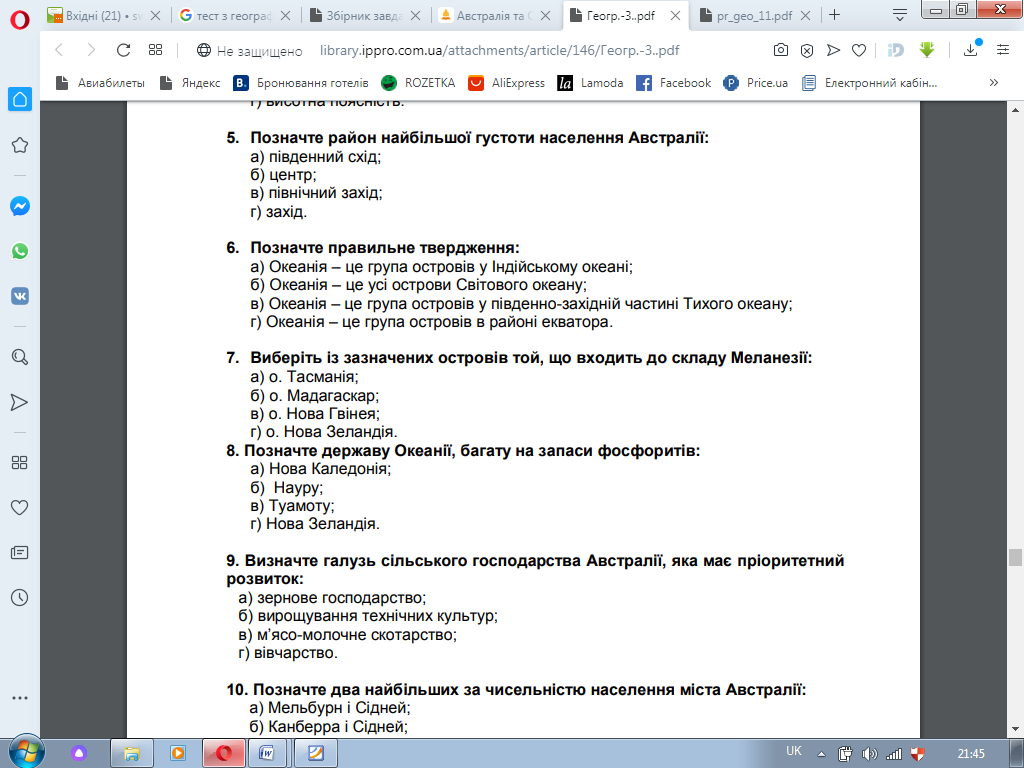 Блок 2. Кожна відповідь 1 балВстановіть відповідність між островами та регіонами: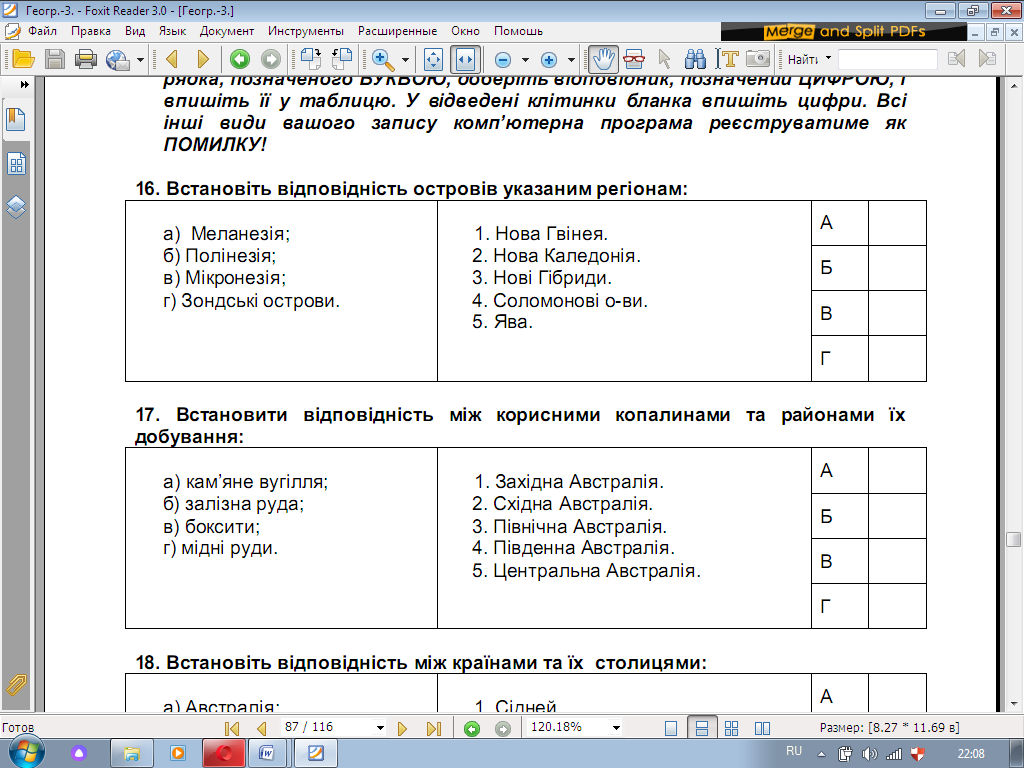 Встановіть відповідність між корисними копалинами та місцями їх видбування:Встановіть відповідність між островами та їх походженням: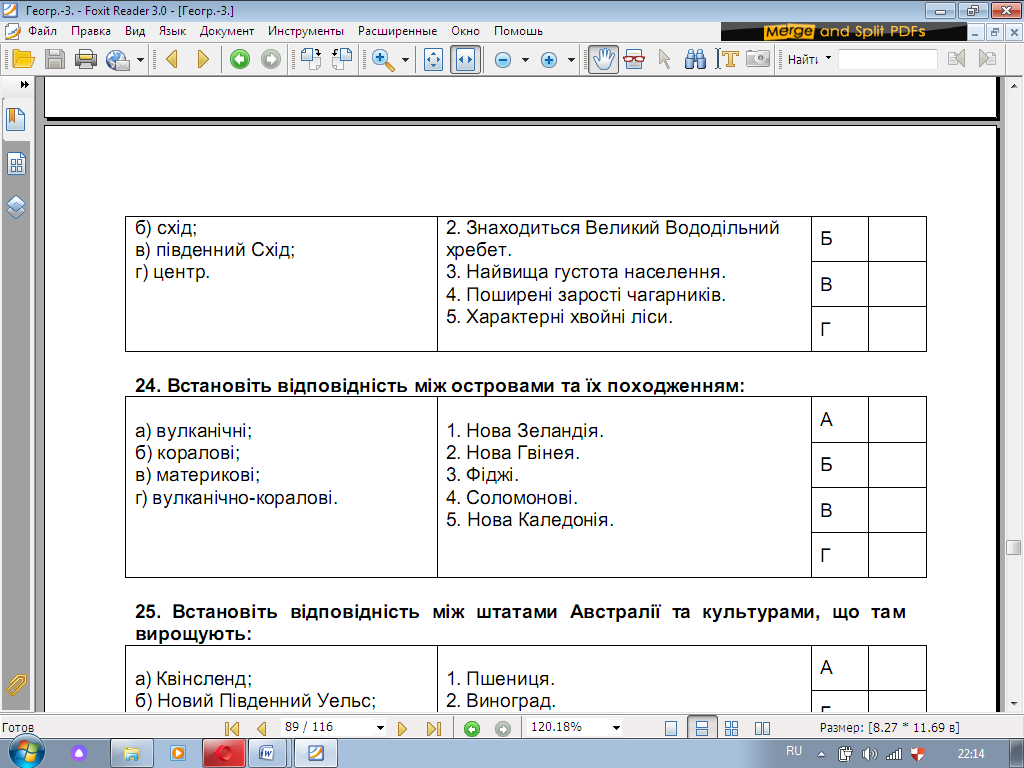 Блок 3. Кожна відповідь 1,5 балиОбрахуйте відсоток населення середнього віку за даними таблиці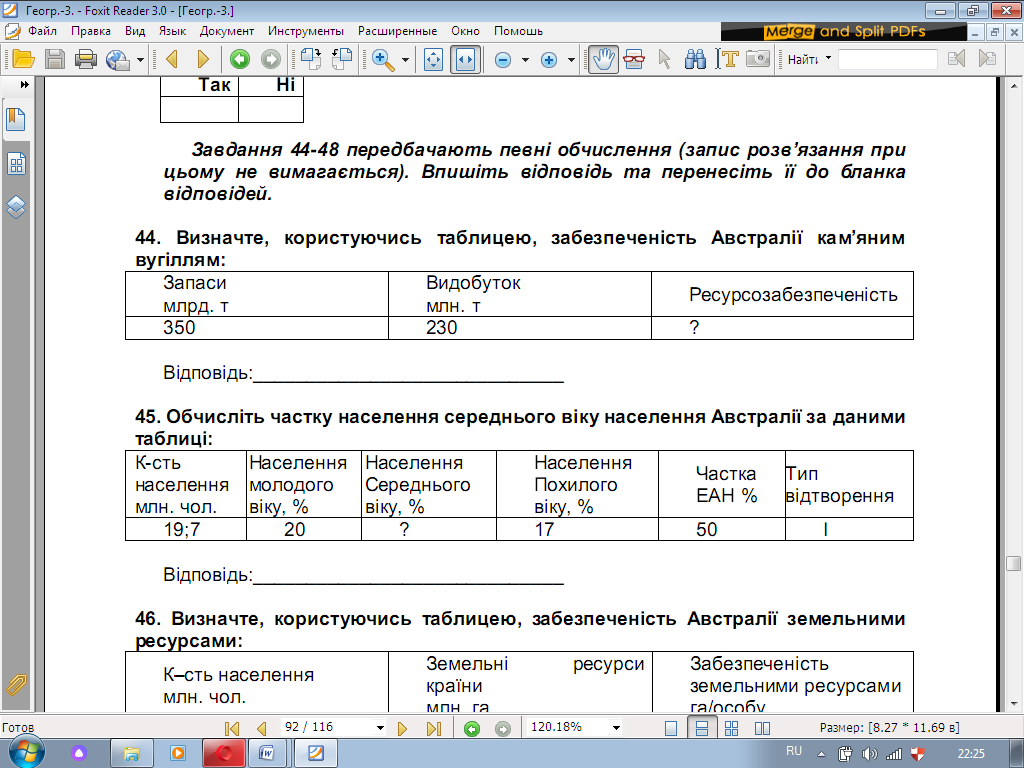 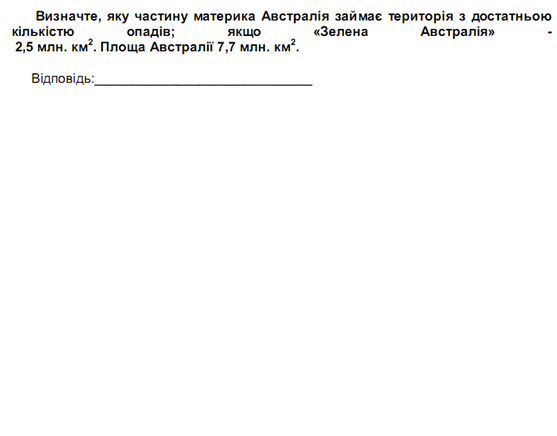 Блок 4. За завдання 3 балиВизначте провідні галузі економіки Австоралії та країн Океанії та назвіть чиниики, які сприяли спеціалізації регіонів.